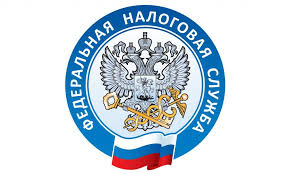 Условия для применения пониженных тарифов страховых взносов организациями общественного питанияФедеральная налоговая служба в рамках организации работы территориальных налоговых органов по реализации положений Федерального закона от 02.07.2021 N 305-ФЗ "О внесении изменений в части первую и вторую Налогового кодекса Российской Федерации и отдельные законодательные акты Российской Федерации" (далее - Федеральный закон N 305-ФЗ) в части определения условий для применения пониженных тарифов страховых взносов организациями общественного питания сообщает.Статьей 2 Федерального закона N 305-ФЗ статья 427 Налогового кодекса Российской Федерации (далее - Кодекс) дополнена пунктом 13.1, устанавливающим право плательщиков страховых взносов основным видом экономической деятельности которых является деятельность по предоставлению продуктов питания и напитков (далее - организации общественного питания) и среднесписочная численность работников которых превышает 250 человек по данным единого реестра субъектов малого и среднего предпринимательства, на пониженные тарифы, в размерах, предусмотренных для организаций и индивидуальных предпринимателей признаваемых субъектами малого или среднего предпринимательства в соответствии с Федеральным законом от 24 июля 2007 года N 209-ФЗ "О развитии малого и среднего предпринимательства в Российской Федерации" в отношении части выплат в пользу физического лица, определяемой по итогам каждого календарного месяца как превышение над величиной минимального размера оплаты труда, установленного федеральным законом на начало расчетного периода.В соответствии с пунктом 4 статьи 10 Федерального закона N 305-ФЗ положения о возможности применения пониженных тарифов организациями общественного питания вступают в силу с 1 января 2022 года.Вместе с тем, пунктом 13.1 статьи 427 Кодекса установлено, что организации общественного питания имеют право на пониженные тарифы страховых взносов только в случае одновременного соответствия применимым к ней условиям, предусмотренным подпунктом 38 пункта 3 статьи 149 Кодекса, внесенным статьей 2 Федерального закона N 305-ФЗ.На основании подпункта 38 пункта 3 статьи 149 Кодекса освобождение от налогообложения налогом на добавленную стоимость, и соответственно, возникновение права на применение пониженных тарифов определено в отношении организаций и индивидуальных предпринимателей, представляющих услуги общественного питания, оказываемых через объекты общественного питания (рестораны, кафе, бары, предприятия быстрого обслуживания, буфеты, кафетерии, столовые, закусочные, отделы кулинарии при указанных объектах и иные аналогичные объекты общественного питания), а также услуги общественного питания вне объектов общественного питания по месту, выбранному заказчиком (выездное обслуживание), при соблюдении за календарный год, предшествующий году, в котором применяется освобождение от налога на добавленную стоимость и применение пониженных тарифов, следующих условий:- сумма доходов не превысила в совокупности два миллиарда рублей;- удельный вес доходов от реализации услуг общественного питания в общей сумме доходов такой организации или индивидуального предпринимателя составил не менее 70 процентов;- среднемесячный размер выплат и иных вознаграждений, начисленных организацией или индивидуальным предпринимателем в пользу физических лиц, определяемый исходя из данных расчетов по страховым взносам, не ниже размера среднемесячной начисленной заработной платы в каждом субъекте Российской Федерации.Вместе с тем, пунктом 18 статьи 10 Федерального закона N 305-ФЗ определено, что положения о необходимости соблюдения условия о среднемесячном размере выплат и иных вознаграждений, начисленных организацией или индивидуальным предпринимателем в пользу физических лиц, определяемом исходя из данных расчетов по страховым взносам, не ниже размера среднемесячной начисленной заработной платы в каждом субъекте Российской Федерации, применяются в отношении условий применения освобождения от налогообложения налогом на добавленную стоимость за налоговые периоды, начинающиеся с 1 января 2024 года.На основании изложенного, по мнению ФНС России, право на применение пониженных тарифов страховых взносов возникнет у организаций общественного питания в расчетные (отчетные) периоды 2022 и 2023 годов при соблюдении условий, предусмотренных подпунктом 38 пункта 3 статьи 149 Кодекса за исключением нормы о среднемесячном размере выплат и иных вознаграждений, начисленных организацией или индивидуальным предпринимателем в пользу физических лиц, определяемом исходя из данных расчетов по страховым взносам, не ниже размера среднемесячной начисленной заработной платы в каждом субъекте Российской Федерации.                               Основание: Письмо  ФНС России от 19.10.2021 N БС-4-11/14783@